Institute of Management Sciences hosted a two day Meeting Regarding Establishment of KP Joint Research Forum of ORIC in Khyber PakhtunkhwaInstitute of Management Sciences Peshawar held a two day meeting regarding establishment of Joint Research Forum of ORIC in Khyber Pakhtunkhwa.  Dr. Muhammad Mohsin Khan, Director, Institute of Management Sciences Peshawar hosted the meeting of Director ORIC from all Public Sector Universities in KP to discuss collective issues faced by ORIC Offices. Dr. Muhammad Mohsin Khan warmly welcomed the participants of the meeting and ensured the support of his institute to all the ORIC Offices in KP. Areas of common interest were identified and opportunities for coordination among ORIC Offices at Public Sector Universities of the Province were discussed. Representatives of Federal and Provincial Governments also attended the meeting and updated the participants regarding initiatives under taken by respective Governments for the universities. Various case studies were presented by Mr. Rehmat of Institute of Research Promotion regarding issues faced by the industry and probable areas of interventions for the ORIC KP.Mr. Mohsin Ali Syed, CEO, Khyber Pakhtunkhwa Economic Zones development  presented the policies of the Provincial Government regarding the development of Economic Zones and business opportunities of the future in KP which was a valuable input for ORIC planning its future strategy in the context of CPEC.The initiative of Institute of Management Sciences was appreciated across the board and that it will equally benefit all the academic institutions of the Province.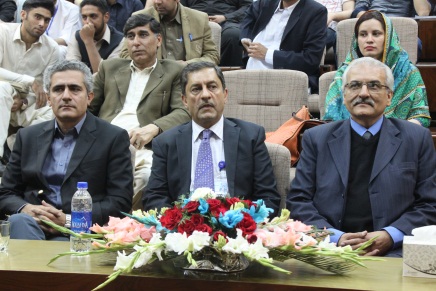 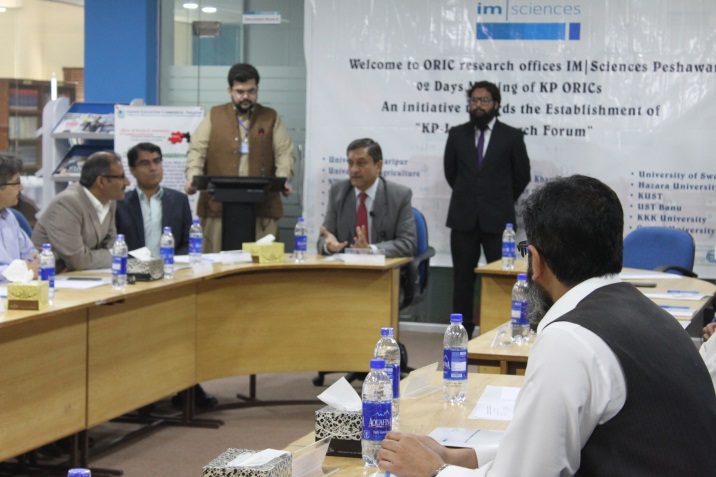 Following participants attended the meeting:1Dr. Mohammad NisarDirector ORICUniversity of Peshawar.2Dr.MuhammadJhangirDirector ORICUniversity of Haripur,3Mr. ArbabSafeer Ahmad Khan,Director ORICIslamia College University,4Miss SanaResearch OfficerShaheed Benazir Bhutto Women University,5Ms. Faiza MalikDeputy Director ORICAbdul Wali Khan University6Dr. Ajab KhanDirector ORICUniversity of Malakand,7Dr. GulShahzada Khan, Director ORICShaheed Benazir Bhutto University, Sheringal,8Dr. Farman Ali KhanAdditional Director ORICShaheed Benazir Bhutto University, Sheringal,9Professor Dr. ShafiqurRehmanDirector ORICKohat University of Science and Technology,10Dr. Mushtaq Ahmad,Director ORICUniversity of Science & Technology, Bannu,11Dr. Muhammad ZubairDirector ORICKhushal Khan Khattak University,12Dr. JamilDirector ORICGomal University,13Mr. RehmatUllahChief CoordinatorInstitute of Research Promotion14Mr. IstiaqChief Planning OfficerST&IT Department15Madam Ghazala MalikDeputy DirectorPASTIC, Pakistan Forest Institute16Mr. Mohsin Ali SyedChief Executive OfficerKPK Economic Zones17Dr. Muhammad Mohsin KhanDirector Institute of Management Sciences, Peshawar18Dr. Muhammad AliJoint DirectorInstitute of Management Sciences, Peshawar19Dr. Awais AdnanCoordinator ORICInstitute of Management Sciences, Peshawar20Mr. Adnan Ameen KhanAssistant Manager University Industry LinkageInstitute of Management Sciences, Peshawar